§9701.  PenaltyUnless otherwise specifically stated, any person who violates any requirement of this Part, the condition or terms of any permit or license issued by the director or the provision of any rule or regulation of the bureau commits a civil violation for which a forfeiture not to exceed $1,000 may be adjudged. Each day of a violation shall be considered a separate offense.  [PL 1979, c. 545, §3 (NEW); PL 2011, c. 657, Pt. W, §7 (REV); PL 2013, c. 405, Pt. A, §23 (REV).]In any action or proceeding brought by the Attorney General under this section, the court may award litigation costs, including court costs, reasonable attorney's fees and reasonable expert witness fees, to be deposited in the General Fund of the State if the State or any of its officers or agencies is a prevailing party in the action or proceeding and the defendant's defense was not substantially justified.  For the purposes of this subsection, a defense is "substantially justified" if the defense had a reasonable basis in law or fact at the time it was raised.  [PL 2009, c. 536, §2 (NEW).]SECTION HISTORYPL 1979, c. 545, §3 (NEW). PL 2009, c. 536, §2 (AMD). PL 2011, c. 657, Pt. W, §7 (REV). PL 2013, c. 405, Pt. A, §23 (REV). The State of Maine claims a copyright in its codified statutes. If you intend to republish this material, we require that you include the following disclaimer in your publication:All copyrights and other rights to statutory text are reserved by the State of Maine. The text included in this publication reflects changes made through the First Regular and First Special Session of the 131st Maine Legislature and is current through November 1, 2023
                    . The text is subject to change without notice. It is a version that has not been officially certified by the Secretary of State. Refer to the Maine Revised Statutes Annotated and supplements for certified text.
                The Office of the Revisor of Statutes also requests that you send us one copy of any statutory publication you may produce. Our goal is not to restrict publishing activity, but to keep track of who is publishing what, to identify any needless duplication and to preserve the State's copyright rights.PLEASE NOTE: The Revisor's Office cannot perform research for or provide legal advice or interpretation of Maine law to the public. If you need legal assistance, please contact a qualified attorney.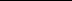 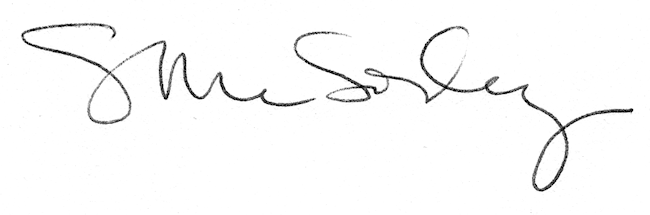 